Zajęcia indywidualne III B –Urszula MatyjaśkiewiczWtorek 05.05.2020 r.Odczytasz datę w kalendarzu. Uważnie obejrzysz film. Poćwiczysz umiejętność uważnego słuchania.  Rozpoznasz  i nazwiesz drzewa owocowe. Przeczytasz sylaby. Ułożysz i zapiszesz z nich wyrazy. Poćwiczysz dodawanie w zakresie 10. Namalujesz farbami kwitnącą jabłoń.1Odczytaj z kalendarza dzisiejszą datę. 2. Otwórz zeszyt w linie, zapisz datę: 5 maja i zielonym kolorem: Wiosna w sadzie.3. Obejrzyj film. Zwróć uwagę  na kolory kwiatów.https://www.youtube.com/watch?v=32EWwbk17sk3.Posłuchaj wiersza Marii Konopnickiej ,, Jabłoneczka”.https://www.youtube.com/watch?v=bkUjgbr2fp84.Odpowiedz na pytania:Jaka była jabłoneczka?Czym się odziała?Co obiecała jabłoneczka?5.Połącz sylaby w wyrazy. Zapisz powstałe wyrazy w zeszycie: ja- błoń                                               gru- sza                 cze- reś- niaśli- wa                                                  wiś -nia                 mo-re-la             6.  Dodaj jabłka. Zapisz działania w zeszycie.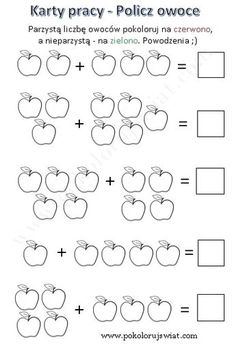 7. Namaluj farbami  kwitnącą jabłoń.Środa 06. 05.2020 r.Odczytasz datę z kalendarza. Uważnie obejrzysz film, rozpoznasz i nazwiesz kolejne czynności wykonywane podczas sadzenia. Poćwiczysz dodawanie, dopełnisz do 10. Usprawnisz motorykę małą - wykonasz jeża z ziemniaka.1.Sprawdż w kalendarzu dzisiejszą datę. 2.W zeszycie w linie zapisz datę: 6 maja i na  zielono: Sadzenie ziemniaków.3.Obejrzyj film:https://www.youtube.com/watch?v=XQ1jD28USWg4. Odczytaj zdania w ramkach.5.Przepisz zdania w odpowiedniej kolejności.6.Ile brakuje do 10? Przepisz działania do zeszytu i oblicz. Wcześniej zapisz dzisiejszą datę.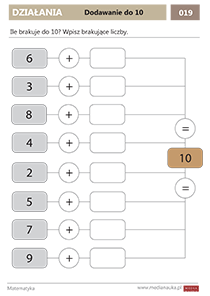 7. Zrób jeża z ziemniaka i wykałaczek. Przygotuj dużego ziemniaka,  wykałaczki lub patyczki kosmetyczne, plastelinę.Wykonanie: Weź pół dużego  ziemniaka.Powbijaj kolce – patyczki.Z plasteliny zrób oczy, pyszczek, nos.Czwartek 07.05.2020 r. Odszukasz  w kalendarzu i odczytasz datę. Dowiesz się, czego roślina potrzebuje do życia. Poznasz rozwój rośliny. Ułożysz wyrazy z sylab. Wykonasz dodawanie i odejmowanie na palcach do 10.1.Odczytaj z kalendarza dzisiejszą datę.2.Zapisz ją w zeszycie w linie : 7 maja.3.Zielonym kolorem zapisz: Jak rośnie roślina?4.Obejrzyj film i powiedz, co jest potrzebne roślinie do życia?https://www.youtube.comwatch?v=JGNkJp3hqmA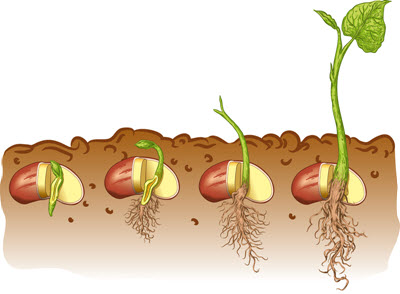 5. Przerysuj do zeszytu  rozwój  rośliny.6.Przestaw sylaby i odczytaj wyrazy: Wpisz wyrazy do zeszytu.mia- zie                 ce- słoń               da-wo                    pło- cie7.Zapisz datę w zeszycie w kratkę. Przepisz działania do zeszytu i oblicz na palcach.4- 2=              10- 7=                8-6=                9-2=          6-6=7+3=               2+5=                  6+4=               5+0=          1+8=Piątek 8 maja 2020 r.Dowiesz się , co to nowalijki. Rozpoznasz i nazwiesz młode warzywa. Przeczytasz i napiszesz ich nazwy. Policzysz rośliny na grządkach. Poćwiczysz dodawanie liczb w zakresie10. Usprawnisz motorykę małą.1.Odczytaj z kalendarza dzisiejszą datę.2. Zapisz datę w zeszycie w linie i na zielono: Nowalijki.3. Nazwij warzywa na rysunku. Przepisz ich nazwy do zeszytu.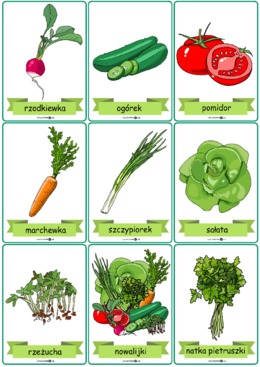 4.Przepisz działania do zeszytu i oblicz.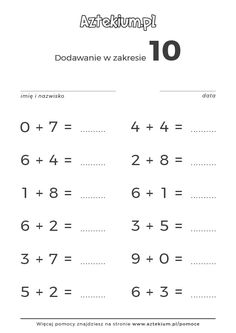 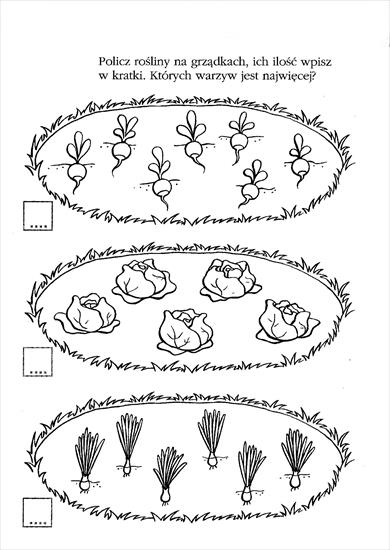 5. Możesz zrobić  marchewkę z papieru według wzoru podanego w filmie.https://www.youtube.com/watch?v=k6PIpZC2XEw.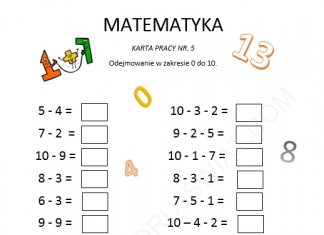 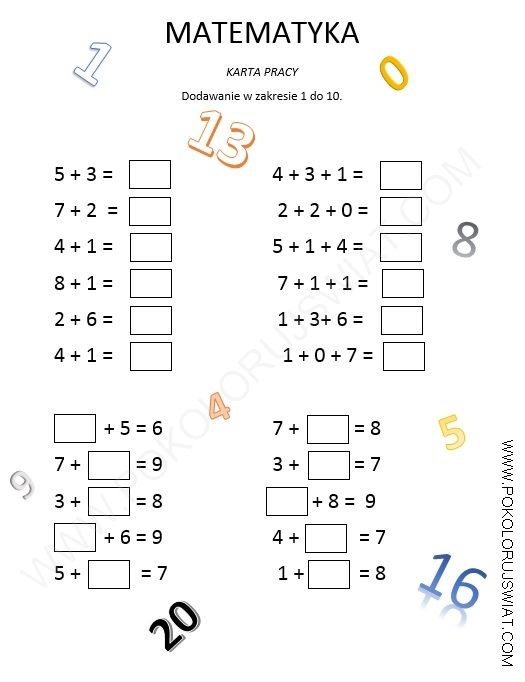 2.Wykopanie dołka.3.Wkładanie sadzonki.1.Spulchnianie ziemi.4.Zasypanie sadzonki ziemią.